CATRE ,	Inspectoratul Regional in Constructii Nord Est 	Inspectoratul Judetean in Constructii Iasi	Str. Pacurari, nr. 162, municipiul Iasi, judetul Iasi, CP 700552	Tel:0232-244621,257507,fax: 0232-244617INSTIINTAREPRIVIND VALOARE FINALA ALUCRARILOR	Ca urmare a comunicarii privind finalizarea executiei lucrarilor – formular model F16 din Normele Metodologice de Aplicare a Legii nr. 50/1991, inregistrata in evidentele noastre cu nr.4221/20.05.2021  in conformitate cu prevederile art.76, alin 2, lit.A  din Normele Metodologice de aplicare a Legii nr. 50/1991 cu modificarile si completarile ulterioare , aprobate prin Ord. M.D.R.L. nr. 839/2009, va aducem la cunostiinta urmatoarele:Lucrarile ce au facut obiectul Autorizatiilor de construire nr. ……………………..,avand ca beneficiar  ………………………  C.U.I./	CNP…………………… , au fost finalizate in totalitate in data de …………………...Valoarea finala a lucrarilor de constructii , calculate pentru regularizarea taxei de autorizare in conformitate cu prevederile art.77, alin2 din Normele de aplicare a Legii nr. 501/1991, aprobate prin ordinal M.D.R.L., nr. 839/2009 este de …………………. leiReprezentant,PRIMARPINTILI VLAD MIHAI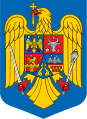 PRIMĂRIA COMUNEI CRISTEŞTISat Cristeşti, comuna Cristeşti, judeţul Iaşi, cod poştal 707145Tel.: 0232-716174, 0232-716170;       tel./fax: 0232-716293E-mail: primaria.cristesti.iasi@gmail.comNr.                    din            